Об утверждении плана по противодействию коррупции в сельском поселении  Лесной  сельсовет муниципального района  Чишминский район Республики Башкортостан на 2018 год     Руководствуясь Федеральным законом от 25.12.2008 г. № 273-ФЗ  «О противодействии коррупции», Федеральным законом от 17 июля 2009 года № 172-ФЗ «Об антикоррупционной экспертизе нормативных правовых актов и проектов нормативных правовых актов»,  №131-ФЗ «Об общих принципах организации местного самоуправления в Российской Федерации», Указом Президента  Российской  Федерации от 29.07.2018г. №378 «О Национальном плане противодействия коррупции на 2018 - 2020 годы», распоряжением Главы  Республики Башкортостан от 16 июля 2018 года  №РГ-122 «О внесении изменений в распоряжение Главы Республики Башкортостан» от 29 декабря 2017 № РГ-257 «Об утверждении Плана мероприятий по противодействию коррупции в Республике Башкортостан на 2018 год», Администрация сельского поселения  Лесной сельсовет муниципального района  Чишминский район Республики Башкортостан    П О С Т А Н О В Л Я Е Т:1.     Утвердить План мероприятий по противодействию коррупции в сельском поселении  Лесной  сельсовет муниципального района  Чишминский  район Республики Башкортостан на 2018 год, согласно приложению.2.     Обнародовать настоящее постановление на информационном стенде в здании администрации сельского поселения Лесной сельсовет муниципального района Чишминский район Республики Башкортостан по адресу: с. Алкино-2, ул. Центральная, 1/1 и на официальном сайте в сети «Интернет» http://alkino2.ru/.3.     Контроль за исполнением настоящего  постановления оставляю за собой.Глава сельского поселенияЛесной сельсовет                                                               Р.С. Кульбаев                                                                                                                                                                                            Приложение                                                                                                    к постановлению Администрации сельского поселения Лесной  сельсовет муниципального района                                                                                                    Чишминский район Республики Башкортостан                                                                                                     от «14» августа  2018 г. № 60 План мероприятий  по противодействию коррупции в сельском поселенииЛесной  сельсовет муниципального района  Чишминский  районРеспублики Башкортостан на 2018 годбаш[ортостан Республика]ымуниципаль районыНШишм^ районылесной  ауыл СОВЕТЫ ауыл бил^м^]е  БАШЛЫЫбаш[ортостан Республика]ымуниципаль районыНШишм^ районылесной  ауыл СОВЕТЫ ауыл бил^м^]е  БАШЛЫЫ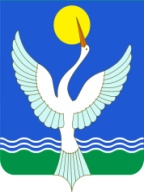 АДМИНИСТРАЦИЯсельского поселения лесной сельсоветмуниципального районачИШМИНСКИЙ РАЙОНРеспублики БашкортостанАДМИНИСТРАЦИЯсельского поселения лесной сельсоветмуниципального районачИШМИНСКИЙ РАЙОНРеспублики БашкортостанАДМИНИСТРАЦИЯсельского поселения лесной сельсоветмуниципального районачИШМИНСКИЙ РАЙОНРеспублики Башкортостан[арар«14» август  2018 й.          № 60          № 60          № 60ПОСТАНОВЛЕНИЕ«14» августа 2018 г.№п/пСодержание мероприятийИсполнителиСроки исполнения12341.Разработка и принятие нормативных правовых актов в сфере противодействия коррупцииСП Лесной сельсоветпо мере необходимости2.Проведение антикоррупционной экспертизы нормативных правовых актов и проектов нормативных актов сельского поселения Лесной сельсовет. Обеспечение устранения выявленных коррупциогенных факторов                СП Лесной сельсоветпостоянно3.Проведение анализа соблюдения запретов, ограничений и требований, установленных в целях противодействия коррупции, в том числе касающихся получения подарков отдельными категориями лиц, выполнения иной оплачиваемой работы, обязанности уведомлять об обращениях в целях склонения к совершению коррупционных правонарушений                      СП Лесной сельсоветпостоянно4.Проведение мероприятий, направленных на обеспечение исполнения требования о заполнении с 1 января 2019 года с использованием  специального программного обеспечения «Справки БК», справок о своих доходах, расходах, об имуществе и обязательствах имущественного характера, об имуществе и обязательствах имущественного характера своих супругов и несовершеннолетних детей, всеми лицами, претендующими на замещение должностей или замещающими должности, осуществление полномочий по которым влечет за собой обязанность представлять указанные сведения  СП Лесной сельсоветдо 31.12.2018г.5.Проведение анализа сведений о доходах, расходах, об имуществе и обязательствах имущественного характера, представленных лицами, замещающими должности муниципальной службыСП Лесной сельсоветв ходе декларационной компании6.Проведение анализа сведений (в части, касающейся профилактики коррупционных правонарушений), представленных кандидатами на должности в органах местного самоуправленияСП Лесной сельсоветпо мере необходимости7.Организация проведения оценки коррупционных рисков, возникающих при реализации полномочий, и внесение уточнений в перечень должностей муниципальной службы, замещение которых связано с коррупционными рисками СП Лесной сельсоветIII квартал 2018 г.8.Принятие мер, направленных на повышение эффективности контроля за соблюдением лицами, замещающими должности муниципальной службы требований законодательства РФСП Лесной сельсоветпостоянно